BENTUK  KERANGKA   KARANGANSebelum  menulis   sebuah   karya  ilmiah  penulis  harus  membuat  kerangka karangan.Agar karangan  terstruktur  rapi, pengarang harus  membagi- bagi  gagasan /  topiknya.Kerangka karangan ada  dua macam yaitu  kerangka  topik   dan  kerangka  kalimat.Dalam praktik pemakaian ,kerangka  yang  banyak  dipakai  adalah  kerangka topik.Kerangka  topik  terdiri   atas  kata,frasa , dan  klausa untuk menyatakan  hubungan  anatargagagsan.Kerangka  kalimat   lebih  bersifat resmi, berupa kalimat lengkap.Kerangka karangan adalah rencana teratur tentang pembagian dan penyusunan gagasan. Kerangka karangan yang belum final di sebut outline sementara sedangkan kerangka karangan yang sudah tersusun rapi dan lengkap disebut outline final.Tanda  -  tanda yang  dipakai (  huruf   atau  angka  ) harus ada  pasangannnya.Pemakaian  kode  kerangka karangan  berikut ini.Contoh Pengkodean Kerangka  TopikPenyusunan sebuah  komposisi karangan   tidak hanya  selesai   dengan  menetapkan    tujuan umum tapi  juga  harus  ditetapkan  tujuan khususnya.  Tujuan khusus   itu   merupakan  suatu  hal  yang diharapkan  untuk  dikerjakan  atau  dirasakan, diyakini,  dimengerti  atau  disenangi  .Contoh  :Topik 			:  Terjun  BebasTujuan  Umum 	:  Memberitahukan Tujuan  Khusus	: Agar  pendengar   /  pembaca  mengerti  perbedaan  antara Terjun 			  Bebas  dan  Terjun Biasa.Atau Topik			:  Terjun  BebasTujuan Umum 	:  MendorongTujuan Khusus 	 : Untuk  menarik  sebanyak  mungkin  peminat  agar  mereka  			    tertarik   untuk  ikut  serta   dalam latihan Terjun Bebas.Dengan  kedua  contoh  di atas dapat  diketahui  bahwa  walaupun topiknya  sama , tujuan dari  sebuah uraian  dapat berbeda- bedaPERBEDAAN  TOPIK  , TEMA  DAN  JUDULTopik adalah inti utama/pokok dari seluruh tulisan yang hendak disampaikan, sedangkan tema adalah dasar cerita yang telah diuraikan. Sedangkan judul, adalah kepala karangan dari sebuah drama, cerita, dan sebagainya. Tema memiliki cakupan yang lebih luas daripada topik, sedangkan judul adalah cakupan yang lebih sempit. 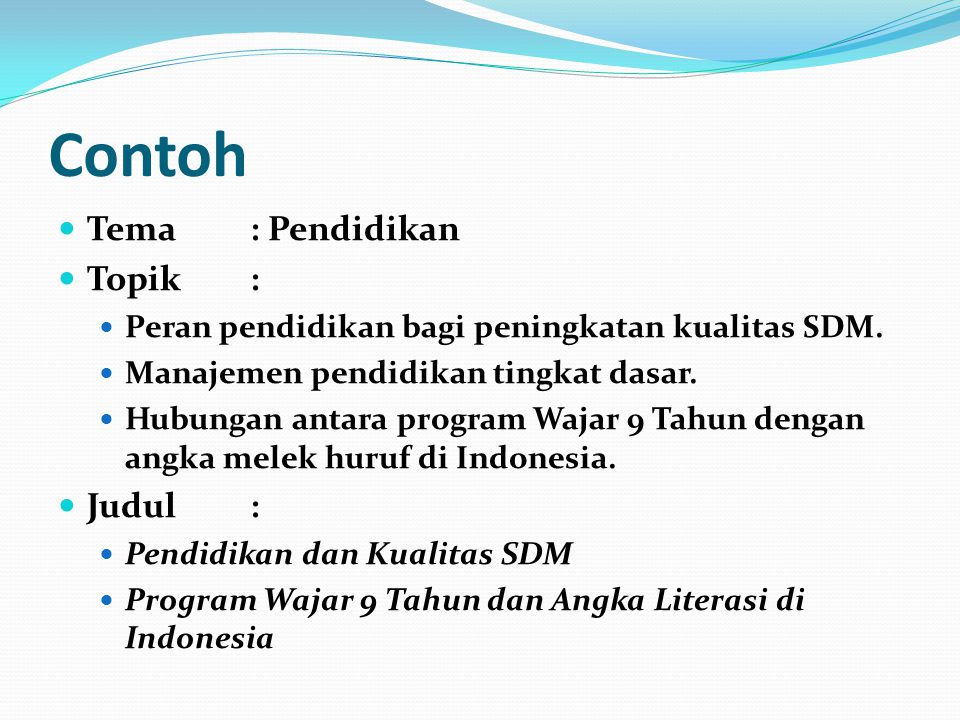 GABUNGAN  ANGKA   DAN  HURUFANGKA  ARAB ( DIGIT)I...................................................................   A...............................................................      1..............................................................        a............................................................           1).......................................................I........................................................................  A..................................................................  B...................................................................     1................................................................     2..............................................................II..................................................................  A................................................................     1.............................................................     2............................................................       a.  ...........................................................       b.............................................................  B................................................................   1................................................................    1.1...........................................................    1.1.1...........................................................    1.1.1.1......................................................     1.1.1.1.1..................................................     1..............................................................     1.2.........................................................     1.2.1.......................................................     1.2.2......................................................     2.................................................................     2.1 ...........................................................     2.1.1........................................................    2,1,2........................................................    2.1.2.1....................................................   2.1.2.2....................................................    2.2........................................................GABUNGAN ANGKA  DAN  HURUFANGKA   ARAB ( DIGIT )II . SEBAB-SEBAB KERESAHAN        BURUHA.Finansial     1. Gaji Pokok        a. Bururh  Terampil        b. Buruh  Kasar    2.Perumahan        a.Bururh  yang Sudah  Berkeluarga          b. Buruh yang Belum Berkeluarga   3.Pemeliharaan Kesehatan      a. Buruh Lelaki      b. Buruh  Perempuan 2. SEBAB –SEBAB  KERESAHAN       BURUH2.1 Finansial2.1.1 Gaji Pokok2.1.1.1 Buruh  Terampil 2.1.1.2 Buruh  Kasar2.1.2   Perumahan 2.1.2.1  Buruh  yang Sudah Berkeluarga2.1.2.2 Buruh yang Belum Berkeluarga2.1.3  Pemeliharaan  Kesehatan 2.1.3.1  Buruh Lelaki 2.1.3.2 Buruh Perempuan 